ROUTES IN LONDONERASMUS GROUP (ITALY-SPAIN)Bus Leigham Court Hotel-Southwark College (SC): 48 minutes aprox. 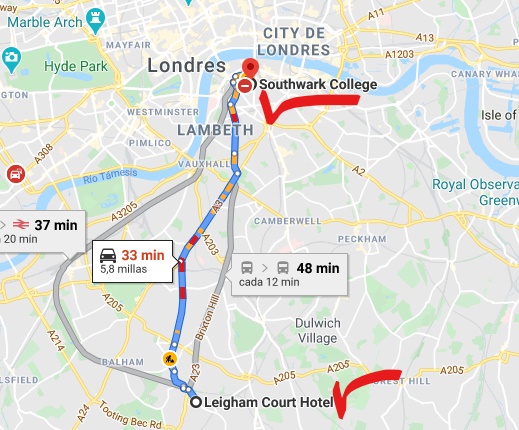 Routes (after lunch in Southwark College-13:00 aprox.)Monday 24th   Route 1    (Walking from SC-Bus to the hotel)Big BenDowning StreetWestminster AbbeyBuckingham PalacePiccadilly CircusTrafalgar Square: The National Gallery (Free entry-From 10:00 to 18:00)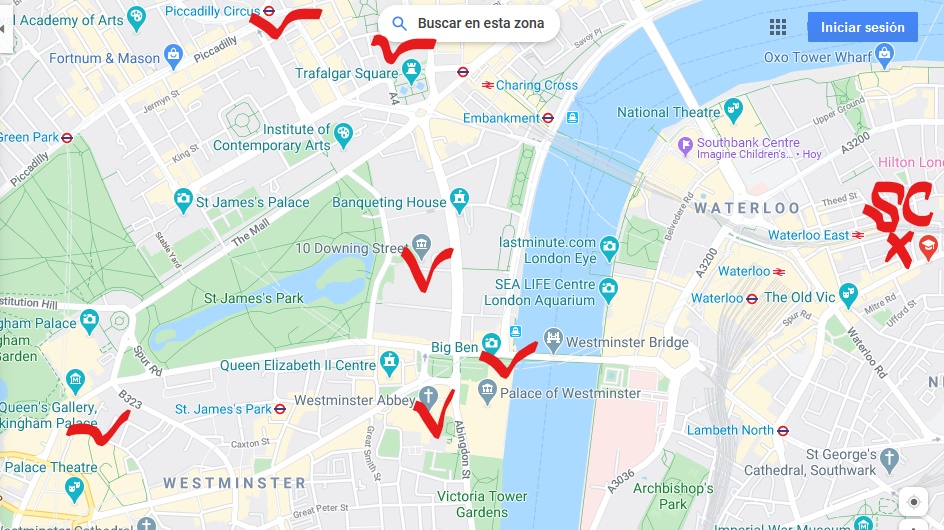 Other interesting visit-Optional: The Natural History Museum. Cromwell Road. Free entry-From 10:00 to 17:30Tuesday 25th   Route 2  (Tube from SC-Walking to Covent Garden-Bus to the hotel)British Museum (Free entry-From 10:00 to 17:30. Reservation at 13:30)Covent Garden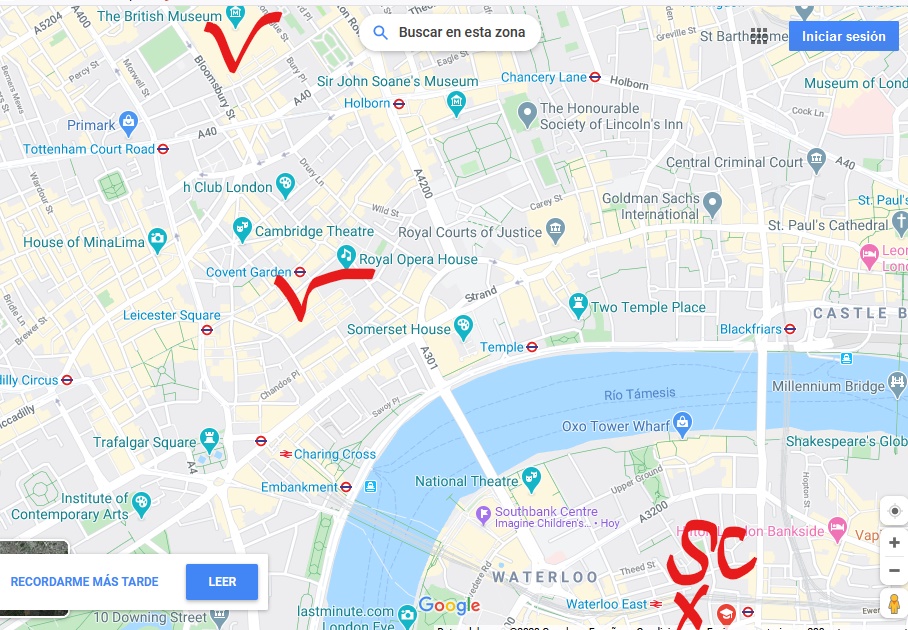 Wednesday 26th  Route 3  (Walking from SC-Bus to the hotel)London Eye  (Online tickets-Time: 13:45)Tate Modern (Free entry-Timetable: from 10:00 to 18:00)Shakespeare´s GlobeLondon BridgeTower of London (From 9:00 to 16:30)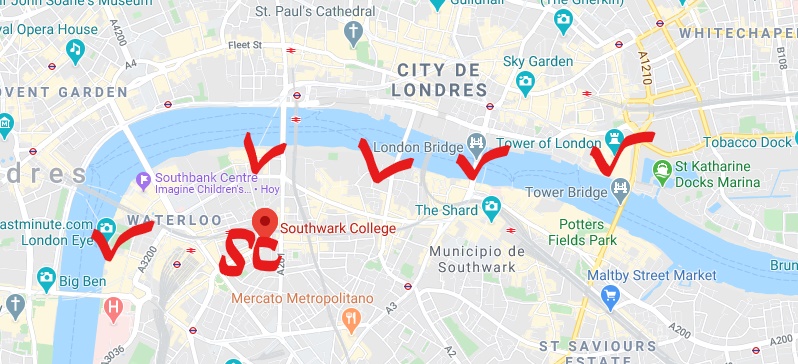 Thursday 27th   Route 4   (Tube from Southwark Tube Station to Camden Town Tube Station-Tube to Hyde Park-Bus to the hotel)Camden TownHyde Park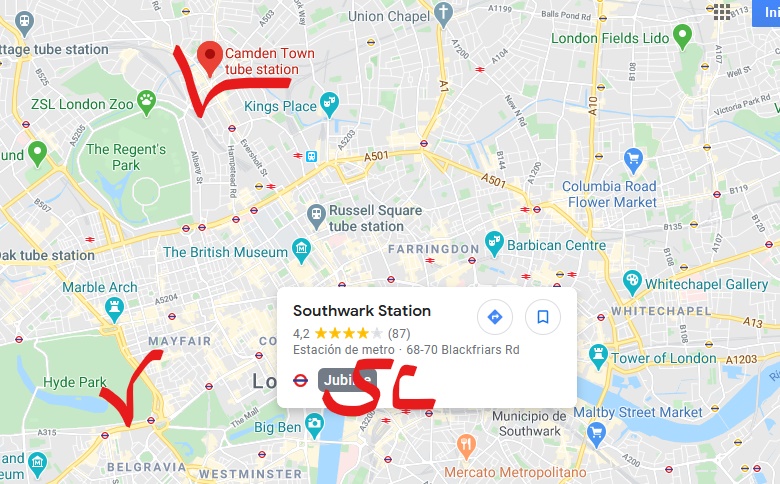 Friday 28th   Route 5 (Bus to the hotel-Bus to SC-Bus to the hotel)Lunch somewhere of our own choice (Quick lunch-Take away).Back to the hotel. Rest and dress up for dinner.Meeting at 17:00 at Southwark College for dinner.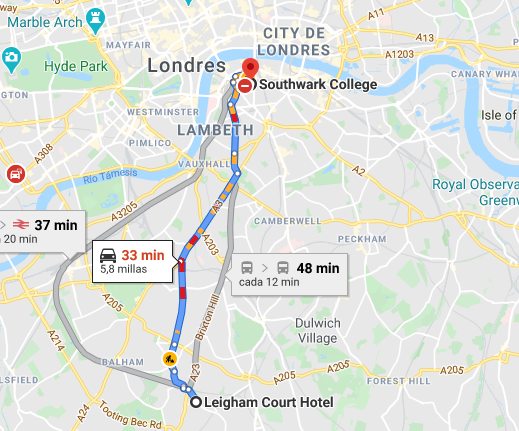 Aránzazu Iturrioz-Beatriz Caballero-Mª José Gutiérrez. IES Cantabria.Santander, 16th February 2020